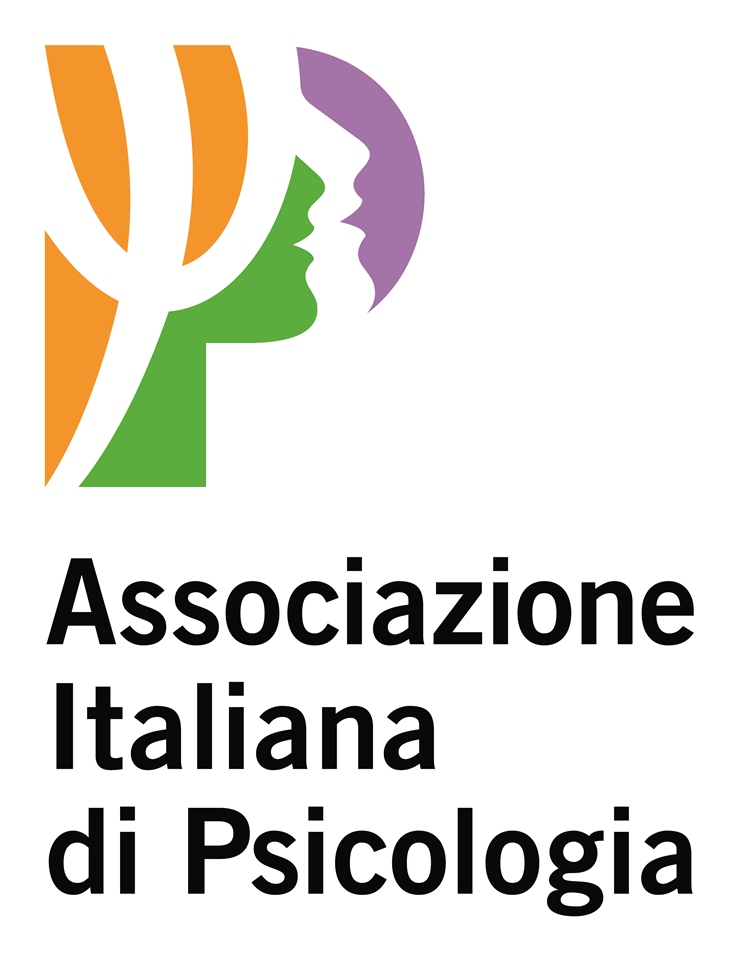 SEZIONE DI PSICOLOGIA SOCIALEConvegno tematico della Sezione di Psicologia SocialeSUI GENERI. Identità e stereotipi in evoluzione?Torino, 21-22 SETTEMBRE 2017PresentazioneQuesto evento è stato pensato con due motivazioni principali:a)      riprendere una riflessione originata all’interno di GDG. Il Gruppo di Studio sulle Disparità di Genere (GDG), nato nel 2008 in seno alla Sezione di Psicologia Sociale dell’AIP, è stato promotore in passato di alcuni Simposi interni ai Convegni Nazionali dell’AIP – Sezione di Psicologia Sociale, oltre che di altri appuntamenti nazionali su questi temi;b)      creare un’occasione di confronto a livello nazionale tra colleghi e colleghe, anche in considerazione del fatto che molti sono gli/le psicologi/ghe sociali italiani/e che si occupano di tematiche di genere.Oltre a queste due motivazioni, di carattere più prettamente accademico, vi è una ragione legata alla rilevanza sociale di questo tema. Il titolo SUI GENERI vuole infatti richiamare l’attenzione alla complessità del tema e alla necessità di non circoscrivere la riflessione alle differenze uomo/donna che, per quanto rilevanti e critiche, non esauriscono le disparità sessuali e di genere.Il convegno, articolato su una giornata e mezza, sarà così strutturato:21 settembre (pomeriggio): momento dedicato alla presentazione di ricerche, studi e interventi. L’obiettivo è illustrare le molteplici cornici epistemologiche alla base degli studi che, in psicologia sociale, affrontano questo tema. Si ipotizzano due sessioni parallele. I lavori (ricerche e interventi) saranno selezionati in modo da rappresentare diverse prospettive teoriche e metodologiche.Le due sessioni parallele convergeranno poi in una sessione Plenaria. I chair – psicologi e non – avranno il compito di presentare similarità/differenze emerse nelle sessioni parallele e fornire stimoli per un dibattito critico.Al termine della Plenaria si svolgerà l’assemblea AIP della Sezione Sociale.22 settembre (mattino e pomeriggio): la mattina prevede una sessione plenaria interdisciplinare. L’obiettivo è far dialogare discipline diverse che si occupano delle tematiche di genere. Successivamente avranno luogo due sessioni parallele (occuperanno la seconda parte della mattinata e la prima parte del pomeriggio) in cui saranno presentati lavori che si collocano all’interno di due macro aree tematiche: “Genere, Salute, Qualità della Vita” e “Genere, Diritti, Responsabilità, Tutele, Prevenzione”. La giornata si chiuderà con una sessione Plenaria. Questo momento conclusivo si propone, grazie al contributo dei chair – psicologi e non -, di confrontare e discutere i dati e le riflessioni emerse nelle sessioni parallele offrendo una visione d’insieme sullo stato dell’arte, le implicazioni pratiche e i possibili sviluppi futuri. Presentazione contributiSono previsti contributi che possono riguardare sia comunicazioni orali sia poster. Le proposte individuali relative a comunicazioni orali saranno organizzate dal Comitato Scientifico in Sessioni tematiche. Gli abstract dei contributi proposti saranno sottoposti alla valutazione del Comitato Scientifico, il quale si riserva inoltre di stabilire l'area tematica in cui il lavoro si inserisce, e di confermarne o meno la forma di comunicazione (orale o poster) proposta. Non sono previsti Simposi tematici. Chi intende presentare un contributo, dovrà inviare un abstract entro il  26 giugno 2017 all’indirizzo e-mail: aip.sui.generi@gmail.comLe proposte pervenute saranno valutate dal Comitato Scientifico e l'eventuale accettazione verrà comunicata via e-mail entro il 30 luglio 2017 all’indirizzo del proponente. L'accettazione definitiva è subordinata al pagamento della quota di iscrizione al Congresso da parte del proponente entro il 1 settembre 2017 (se dovuta).Almeno un proponente deve essere in regola con l’iscrizione all’AssociazioneQuota di iscrizione: 20 Euro; gratuito per studenti.Bonifico bancario intestato a:  AIP -  sezione Psicologia sociale
Banca Sella, Agenzia di Roma 4
IBAN: IT 18 J 0326803204052844267312Indicazioni per l’editing dell’abstract:font: times new roman, interlinea 1 (formato word)Titolo del contributo proposto: carattere 14, in grassetto, al termine lasciare 2 interlinee Autori: nome di battesimo puntato e cognome, in corsivo (es. G. Bianchi), in carattere 14Ente di afferenza: Dipartimento, Università (in carattere 12, in corsivo, al termine lasciare 2 interlinee).Corpo dell’abstract: giustificato a sinistra e a destra; massimo 600 parole (senza considerare titolo, nomi autori e affiliazione).INOLTRE…..Poiché il convegno intende, tra le altre cose, definire lo stato dell’arte della ricerca psicosociale su questo argomento, si chiede a coloro che si occupano di tematiche di genere, indipendentemente dal fatto che partecipino o no al convegno, di compilare una scheda. Attraverso le informazioni così raccolte, sarà possibile effettuare una sorta di censimento sui lavori che si focalizzano sulle questioni di genere e avere una prima fotografia che restituisca i diversi ambiti di studio e/o di intervento. Le schede pervenute verranno analizzate e i risultati saranno presentati durante il Convegno. Le schede devono essere compliate entro il 3 luglio utilizzando il link seguente: https://it.surveymonkey.com/r/indagineSuiGeneri